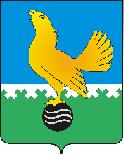 МУНИЦИПАЛЬНОЕ ОБРАЗОВАНИЕ Ханты-Мансийского автономного округа-Югрыгородской округ Пыть-ЯхАДМИНИСТРАЦИЯ ГОРОДАП О С Т А Н О В Л Е Н И ЕОт 26.03.2024									№ 61-паО внесении изменения в постановление администрации города от 20.07.2022 № 315-па «Об утверждении административногорегламента по предоставлению муниципальной услуги «Выдача разрешения на строительство объекта капитального строительства (в том числе внесение изменений в разрешение на строительство объекта капитального строительства и внесение изменений в разрешение на строительство объекта капитального строительства в связи с продлением срока действия такого разрешения)»(в ред. от 05.04.2023 № 97-па, от 06.06.2023 № 157-па,от 11.03.2024 № 43-па)В соответствии с Федеральным законом от 25.12.2023 № 627-ФЗ «О внесении изменений в Градостроительный кодекс Российской Федерации и отдельные законодательные акты Российской Федерации», внести в постановление администрации города от 20.07.2022 № 315-па «Об утверждении административного регламента по предоставлению муниципальной услуги «Выдача разрешения на строительство объекта капитального строительства (в том числе внесение изменений в разрешение на строительство объекта капитального строительства и внесение изменений в разрешение на строительство объекта капитального строительства в связи с продлением срока действия такого разрешения)» следующее изменение:Подпункт 15.11 пункта 15 приложения к постановлению изложить в следующей редакции: «15.11. Копия договора о комплексном развитии территории в случае, если строительство, реконструкцию объектов капитального строительства планируется осуществлять в границах территории, в отношении которой принято решение о комплексном развитии территории, а в случае, если реализация решения о комплексном развитии территории осуществляется без заключения договора, - копия решения о комплексном развитии территории. При этом в случае строительства, реконструкции объектов капитального строительства в границах территории, подлежащей комплексному развитию, с привлечением средств бюджета бюджетной системы Российской Федерации предоставление копий таких договора о комплексном развитии территории и (или) решения не требуется.Документы, указанные в подпунктах 15.1, 15.2.2, 15.7, 15.7.1, 15.7.2, 15.9 настоящего пункта, представляются заявителем самостоятельно.Документы, указанные, в подпункте 15.2.1, 15.2.3, 15.4, 15.5, 15.8, 15.10, 15.11 настоящего пункта, запрашиваются структурным подразделением в порядке межведомственного информационного взаимодействия или могут быть предоставлены заявителем по собственной инициативе.Документы, указанные в подпунктах 15.3, 15.6 настоящего пункта, находятся в распоряжении уполномоченного органа, в связи с чем, их предоставление заявителем не требуется.Документы, указанные в пункте 15 приоритетными застройщиками, предоставляются самостоятельно.».2. Управлению по внутренней политике (Т.В. Староста) опубликовать постановление в печатном средстве массовой информации «Официальный вестник» и дополнительно направить для размещения в сетевом издании в информационно-телекоммуникационной сети «Интернет» - pyt-yahinform.ru.».3. Отделу по обеспечению информационной безопасности                                    (А.А. Мерзляков) разместить постановление на официальном сайте администрации города в сети «Интернет».4. Настоящее постановление вступает в силу после его официального опубликования.5. Контроль за выполнением постановления возложить на первого заместителя главы города.И.о.главы города Пыть-Яха                                                               О.Н. Иревлин